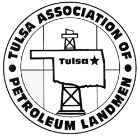 2019 TAPL Spring Seminar 				   				  April 25, 2019TO:              All TAPL Members and Interested SponsorsRE:              2019 TAPL Spring Seminar SponsorshipDear Friends:The Tulsa Association of Petroleum Landmen is pleased to announce its 2019 Spring Seminar.  The event is scheduled for Thursday, April 25, 2019, in Perkins Auditorium at the OU Tulsa Schusterman Center located at 41st and Yale in Tulsa, OK.  We will be sending registration forms for this event in the next few weeks and expect maximum attendance.   Our speakers will cover an array of topics that will benefit the Landman and Attorney.  Our last speaker of the day will be Mr. Kenneth Wagner.  Mr. Wagner is the newly appointed Secretary of Energy and Environment for the Great State of Oklahoma.We are very appreciative of the numerous companies and individuals who have helped sponsor this event in the past and who have helped make this event one of the best educational seminars in the state.  We currently have several companies, who are listed below, that have already generously agreed to sponsor the Spring Seminar.  I ask for your support in making the Spring Seminar a continued success.  As always, our sponsors will be recognized for your support of TAPL through signs, announcements, and/or the TAPL website.   If you would like to help sponsor this event, please complete and return the following sponsorship form with your check payable to “TAPL”, to:Titanium Exploration Partners, Inc.ATTN: Mariena Martin, RPL 320 South Boston, Suite 1000Tulsa, OK 74103We ask that you please respond no later than April 12, 2019.  Thank you for your past support and consideration of sponsoring this event.  Should you have any questions, please contact Jim Slade at 918-894-4469 (jslade@bravonr.com) or Mariena Martin at 918-984-4837 (martin@titaniumep.com).Sincerely,       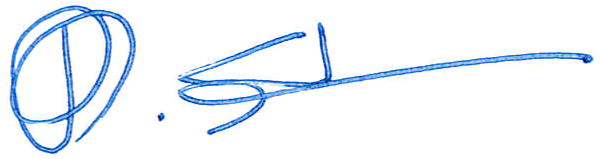 Jim D. Slade, CPL, TAPL Education Director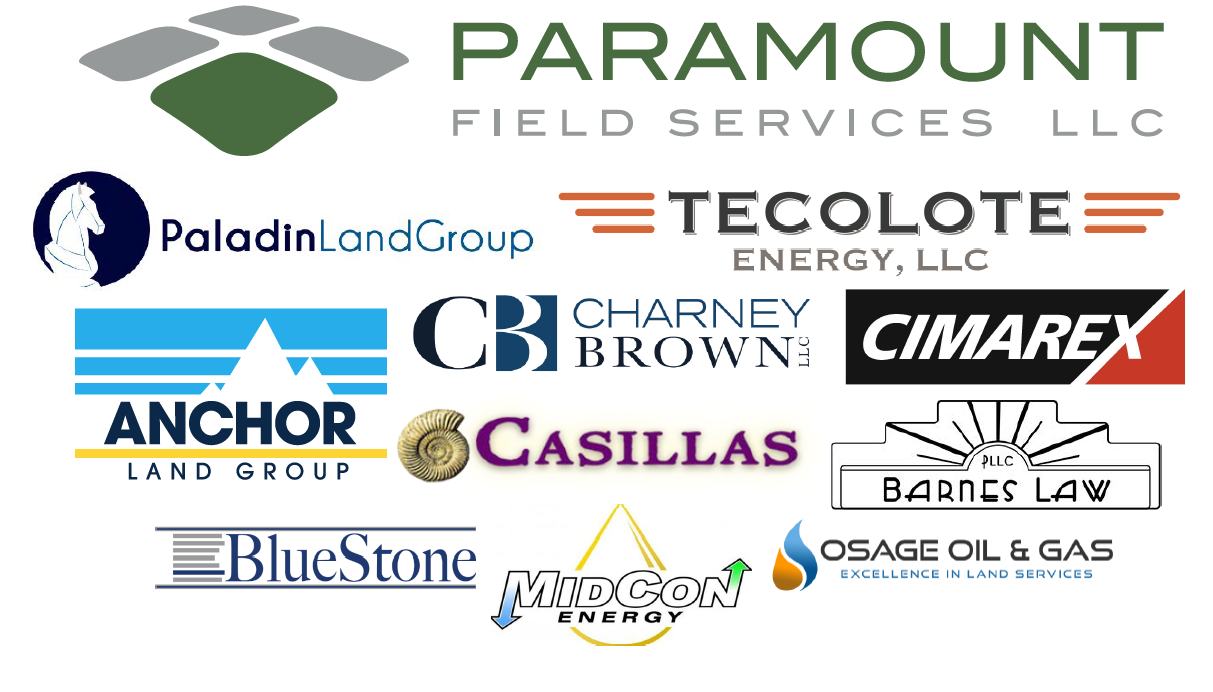 2019 TAPL Spring Seminar Sponsorship Form_____________________________________  would like to be a sponsor of the 2019 TAPL Spring Seminar.  Sponsorship Amount: ____________________________________Company/ Individual Contact: _______________________________________Contact Phone: _________________________________________Contact Email: ____                                          ______________Sponsorship Name to be displayed:                                                                           (If applicable, please email your logo to palaback@bravonr.com)If Paying with Credit Card, please fill out the information below:Credit Card Provider (Please Circle One): 	VISA		MASTER CARD		AMEX		DISCOVERA 3% processing fee will be added to transaction amount.Card Number: ______________________________________________		Exp. Date: ______________________Name on Card: ____________________________________________		CVV Number: ____________________										        (3 or 4 Digit Code)Authorized Signature: _________________________________________	Amount: $________________________By providing this information and your Authorized Signature, you are authorizing TAPL to charge the credit card provided for the amount provided plus a 3% processing fee. 